แบบแสดงรายละเอียดข้อมูลกิจกรรมโปรดให้รายละเอียดโครงการให้ความรู้ที่หน่วยงานท่านดำเนินการ นอกเหนือจากการให้ข้อมูลเพื่อเสนอขายผลิตภัณฑ์
หรือบริการ และส่งกลับมายังสำนักงาน ก.ล.ต. ได้ทางอีเมล smarttoinvest@sec.or.th1. โครงการ/กิจกรรม ชื่อ (ถ้ามี) ............................................................................................................รายละเอียดกิจกรรมและวัตถุประสงค์..........................................................................................................................................................................................................................................................................................................................................
…………………………………………………………………………………………………………………………………………………..กลุ่มเป้าหมายในการให้ความรู้ประชาชนทั่วไปเยาวชน เด็กนักเรียนนักศึกษาผู้เริ่มทำงานผู้ใกล้เกษียณอื่น ๆ (โปรดระบุ) ………………………รูปแบบโครงการ/กิจกรรม สัมมนา / อบรม / กิจกรรม Workshop / Webinar กิจกรรมรณรงค์ / แคมเปญพิเศษสื่อให้ความรู้ในรูปแบบต่าง ๆ  (วิดีโอ, บทความ, Infographic) จัดรายการผ่านช่องทาง Youtube, Podcastเอกสารเผยแพร่ที่มิได้เป็นการค้าในเชิงพาณิชย์เผยแพร่สื่อความรู้ของสำนักงาน ก.ล.ต. ได้แก่                        (www. (www.smarttoinvest.com) 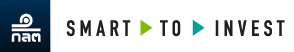             (www.รู้เรื่องเงิน.com)  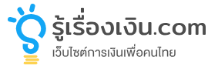              (www.sec.or.th/scamcenter)   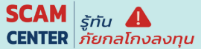          (https://seccryptoacademy.smarttoinvest.com/)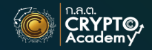 อื่น ๆ (โปรดระบุ) …………………………………………………ช่วงเวลาที่ได้ดำเนินการ ไตรมาสที่ 1 / 2566ไตรมาสที่ 2 / 2566ไตรมาสที่ 3 / 2566ไตรมาสที 4 / 2566ไตรมาสที่ 1 / 2567ผู้เข้าร่วมกิจกรรม / เข้าถึงกลุ่มเป้าหมาย  จำนวน …………………………………………….. คนกิจกรรมนี้จัดขึ้น จำนวน ……………………………. ครั้งหมายเหตุ – โปรดแนบหลักฐานในการดำเนินกิจกรรม เช่น ภาพถ่ายกิจกรรม ฯลฯ  ทั้งนี้ สามารถส่งรายละเอียดเกี่ยวกับการดำเนินกิจกรรมเพิ่มเติมได้ ผ่านทางอีเมล smarttoinvest@sec.or.th 2. โครงการ/กิจกรรม ชื่อ (ถ้ามี) ............................................................................................................รายละเอียดกิจกรรมและวัตถุประสงค์..........................................................................................................................................................................................................................................................................................................................................
…………………………………………………………………………………………………………………………………………………..กลุ่มเป้าหมายในการให้ความรู้ประชาชนทั่วไปเยาวชน เด็กนักเรียนนักศึกษาผู้เริ่มทำงานผู้ใกล้เกษียณอื่น ๆ (โปรดระบุ) ………………………รูปแบบโครงการ/กิจกรรม สัมมนา / อบรม / กิจกรรม Workshop / Webinar กิจกรรมรณรงค์ / แคมเปญพิเศษสื่อให้ความรู้ในรูปแบบต่าง ๆ  (วิดีโอ, บทความ, Infographic) จัดรายการผ่านช่องทาง Youtube, Podcastเอกสารเผยแพร่ที่มิได้เป็นการค้าในเชิงพาณิชย์เผยแพร่สื่อความรู้ของสำนักงาน ก.ล.ต. ได้แก่                        (www. (www.smarttoinvest.com)             (www.รู้เรื่องเงิน.com)               (www.sec.or.th/scamcenter)            (https://seccryptoacademy.smarttoinvest.com/)อื่น ๆ (โปรดระบุ) …………………………………………………ช่วงเวลาที่ได้ดำเนินการ ไตรมาสที่ 1 / 2566ไตรมาสที่ 2 / 2566ไตรมาสที่ 3 / 2566ไตรมาสที 4 / 2566ไตรมาสที่ 1 / 2567ผู้เข้าร่วมกิจกรรม / เข้าถึงกลุ่มเป้าหมาย  จำนวน …………………………………………….. คนกิจกรรมนี้จัดขึ้น จำนวน ……………………………. ครั้ง3. โครงการ/กิจกรรม ชื่อ (ถ้ามี) ............................................................................................................รายละเอียดกิจกรรมและวัตถุประสงค์..........................................................................................................................................................................................................................................................................................................................................
…………………………………………………………………………………………………………………………………………………..กลุ่มเป้าหมายในการให้ความรู้ประชาชนทั่วไปเยาวชน เด็กนักเรียนนักศึกษาผู้เริ่มทำงานผู้ใกล้เกษียณอื่น ๆ (โปรดระบุ) ………………………รูปแบบโครงการ/กิจกรรม สัมมนา / อบรม / กิจกรรม Workshop / Webinar กิจกรรมรณรงค์ / แคมเปญพิเศษสื่อให้ความรู้ในรูปแบบต่าง ๆ  (วิดีโอ, บทความ, Infographic) จัดรายการผ่านช่องทาง Youtube, Podcastเอกสารเผยแพร่ที่มิได้เป็นการค้าในเชิงพาณิชย์เผยแพร่สื่อความรู้ของสำนักงาน ก.ล.ต. ได้แก่                        (www. (www.smarttoinvest.com)             (www.รู้เรื่องเงิน.com)               (www.sec.or.th/scamcenter)            (https://seccryptoacademy.smarttoinvest.com/)อื่น ๆ (โปรดระบุ) …………………………………………………ช่วงเวลาที่ได้ดำเนินการ ไตรมาสที่ 1 / 2566ไตรมาสที่ 2 / 2566ไตรมาสที่ 3 / 2566ไตรมาสที 4 / 2566ไตรมาสที่ 1 / 2567ผู้เข้าร่วมกิจกรรม / เข้าถึงกลุ่มเป้าหมาย  จำนวน …………………………………………….. คนกิจกรรมนี้จัดขึ้น จำนวน ……………………………. ครั้ง4. โครงการ/กิจกรรม ชื่อ (ถ้ามี) ............................................................................................................รายละเอียดกิจกรรมและวัตถุประสงค์..........................................................................................................................................................................................................................................................................................................................................
…………………………………………………………………………………………………………………………………………………..กลุ่มเป้าหมายในการให้ความรู้ประชาชนทั่วไปเยาวชน เด็กนักเรียนนักศึกษาผู้เริ่มทำงานผู้ใกล้เกษียณอื่น ๆ (โปรดระบุ) ………………………รูปแบบโครงการ/กิจกรรม สัมมนา / อบรม / กิจกรรม Workshop / Webinar กิจกรรมรณรงค์ / แคมเปญพิเศษสื่อให้ความรู้ในรูปแบบต่าง ๆ  (วิดีโอ, บทความ, Infographic) จัดรายการผ่านช่องทาง Youtube, Podcastเอกสารเผยแพร่ที่มิได้เป็นการค้าในเชิงพาณิชย์เผยแพร่สื่อความรู้ของสำนักงาน ก.ล.ต. ได้แก่                        (www. (www.smarttoinvest.com)             (www.รู้เรื่องเงิน.com)               (www.sec.or.th/scamcenter)            (https://seccryptoacademy.smarttoinvest.com/)อื่น ๆ (โปรดระบุ) …………………………………………………ช่วงเวลาที่ได้ดำเนินการ ไตรมาสที่ 1 / 2566ไตรมาสที่ 2 / 2566ไตรมาสที่ 3 / 2566ไตรมาสที 4 / 2566ไตรมาสที่ 1 / 2567ผู้เข้าร่วมกิจกรรม / เข้าถึงกลุ่มเป้าหมาย  จำนวน …………………………………………….. คนกิจกรรมนี้จัดขึ้น จำนวน ……………………………. ครั้ง